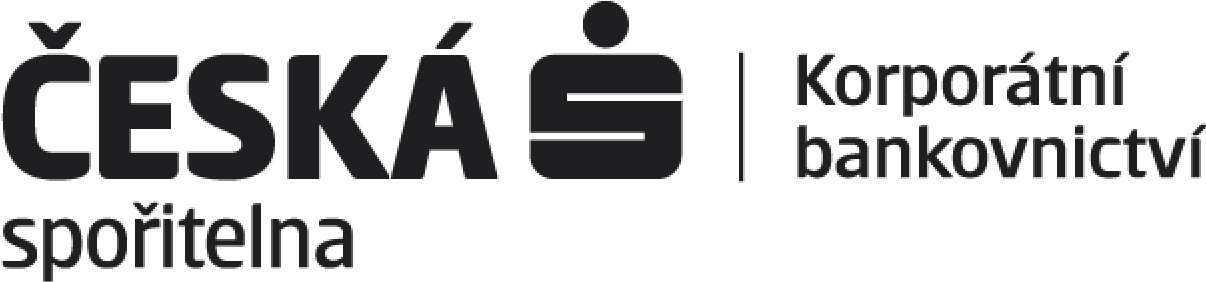 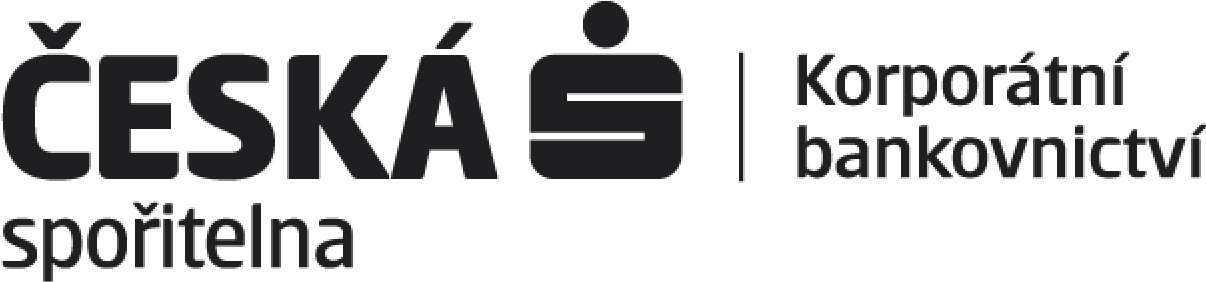 IN Dodatek č. 10 ke smlouvě o úvěru 
č. 1808/11/LCD ze dne 26. 1. 2012Česká spořitelna, a.s., se sídlem Praha 4, Olbrachtova 1929/62, PSČ 140 00, IČO: 45244782 
zapsáno v obchodním rejstříku vedeném Městským soudem v Praze, sp. zn. B 1171
(dále jen „Banka”)a(dále jen „Nový klient“ nebo také jen „Klient“)a(dále jen „Původní klient“ nebo také jen „Spoludlužník“)uzavírají tento dodatek č. 10 (dále jen „Dodatek“) ke smlouvě o úvěru č. 1808/11/LCD uzavřené dne 26. 1. 2012 mezi Původním klientem a Bankou (dále jen „Smlouva“):Článek I
Základní ustanoveníPojmy psané velkými písmeny nebo s velkým počátečním písmenem, v jednotném i množném čísle, mají v tomto Dodatku význam uvedený ve Smlouvě, pokud není v tomto Dodatku uvedeno jinak.Pokud v tomto Dodatku není uvedeno jinak, platí při výkladu tohoto Dodatku následující:nadpisy článků, odstavců a příloh v tomto Dodatku slouží pouze pro snazší orientaci;odkaz na „odstavec“ nebo „článek“ nebo „přílohu“ znamená odkaz na odstavec nebo článek nebo přílohu tohoto Dodatku;odkaz na Smlouvu nebo jinou smlouvu či dokument, je odkazem na Smlouvu nebo jinou smlouvu či dokument ve znění všech změn, úprav, novace či dodatků, a včetně jejích součástí a příloh;pracovní den znamená den (jiný než sobota nebo neděle), ve který jsou banky v České republice běžně otevřeny pro veřejnost;přílohy tohoto Dodatku jsou jeho nedílnou součástí.Banka tímto bere na vědomí a souhlasí s tím, že na základě projektu rozdělení odštěpením sloučením ze dne 
16. 11. 2020, který byl schválen dne 21. 12. 2020, došlo s účinností ke dni 31. 12. 2020 k rozdělení Původního klienta odštěpením sloučením s následujícími nástupnickými společnostmi:Interma BYTY správa s.r.o., sídlo: Seniorů 1620/13, Liberec XXX-Vratislavice nad Nisou, 463 11 Liberec, IČO: 08560617, zapsáno v obchodním rejstříku vedeném Městským soudem v Praze, sp. zn. C 321020;Klient;Interma BYTY pozemky s.r.o., sídlo: Seniorů 1620/13, Liberec XXX-Vratislavice nad Nisou, 463 11 Liberec, IČO: 08560072, zapsáno v obchodním rejstříku vedeném Krajským soudem v Ústí nad Labem, sp. zn. C 46238 (dále jen „Interma BYTY pozemky s.r.o.“)(dále jen „Rozdělení“).Při Rozdělení přešla na Klienta, jakožto společnost nástupnickou, část jmění Původního klienta, mimo jiné veškerá práva a povinnosti vyplývající ze Smlouvy (včetně všech dluhů, resp. závazků), a dále následující nemovitosti:pozemek parc. č. 2208/22, jehož součástí je budova č. p. 1619 (v části obce Liberec XXX-Vratislavice nad Nisou);pozemek parc. č. 2208/28;pozemek parc. č. 2208/29;pozemek parc. č. 2208/30;pozemek parc. č. 2208/19, jehož součástí je budova č. p. 1620 (v části obce Liberec XXX-Vratislavice nad Nisou);pozemek parc. č. 2208/31;pozemek parc. č. 2208/32;pozemek parc. č. 2208/33;vše zapsáno v Katastru nemovitostí, který vede Katastrální úřad pro Liberecký kraj, Katastrální pracoviště Liberec, pro katastrální území Vratislavice nad Nisou, obec Liberec(dále jen „Nemovitosti 1“);Při Rozdělení přešla na Interma BYTY pozemky s.r.o., jakožto společnost nástupnickou, část jmění Původního klienta, mimo jiné následující nemovitosti:pozemek parc. č. 2209/7;pozemek parc. č. 2209/8;pozemek parc. č. 2209/9;pozemek parc. č. 2209/10;pozemek parc. č. 2209/11;pozemek parc. č. 2209/12;pozemek parc. č. 2209/51;pozemek parc. č. 2209/52;pozemek parc. č. 2209/53;pozemek parc. č. 2209/54;pozemek parc. č. 2209/55;pozemek parc. č. 2209/58;pozemek parc. č. 2209/63;pozemek parc. č. 2209/64;pozemek parc. č. 2209/66;pozemek parc. č. 2209/67;pozemek parc. č. 2209/68;vše zapsáno v Katastru nemovitostí, který vede Katastrální úřad pro Liberecký kraj, Katastrální pracoviště Liberec, pro katastrální území Vratislavice nad Nisou, obec Liberec(dále jen „Nemovitosti 2“).Pro vyloučení všech pochybností se stanoví, že ustanovení odst. 3 až 5 výše v tomto čl. I nezakládá žádná nová práva ani povinnosti, pouze se konstatuje přechod části jmění Původního klienta na Klienta (a to včetně veškerých práv a povinností vyplývajících ze Smlouvy) a na Interma BYTY pozemky s.r.o., jakožto nástupnické společnosti, ke kterému již došlo způsobem v těchto ustanoveních uvedeným.Původní klient prohlašuje, že ke dni podpisu tohoto Dodatku netrvá Případ porušení uvedený ve Všeobecných úvěrových podmínkách a ve Smlouvě.Spoludlužník tímto přistupuje ve smyslu ustanovení § 1892 zákona č. 89/2012 Sb., občanský zákoník, v platném znění, k veškerým závazkům Klienta ze Smlouvy, zejména k závazku splácet řádně a včas Úvěr, úroky z Úvěru a veškeré další peněžité závazky Klienta ze Smlouvy, když současně vyjadřuje vůli být v plném rozsahu vázán ustanoveními Smlouvy, a Banka toto přistoupení Spoludlužníka přijímá. V důsledku přistoupení Spoludlužníka k závazku podle článku I. odst. 8 Dodatku odpovídají Klient a Spoludlužník za řádné a včasné plnění závazků Klienta ze Smlouvy společně a nerozdílně.Článek II
Změna SmlouvyBanka, Klient a Spoludlužník se dohodli, že se Smlouva ode Dne splnění podmínek mění následovně:Úvodní ustanovení, odst. 1 Smlouvy, definice pojmů Běžný účet, Projektový účet, Společník a Zhotovitel se nahrazují a nově znějí takto: „Běžný účet“ znamená běžný účet Klienta č. 8869552/0800 vedený u Banky v Kč, na který budou směřovány veškeré příjmy Klienta z pronájmu Jednotek a ze kterého bude splácen Úvěr;„Projektový účet“ znamená účet Klienta č. 8869472/0800 vedený Bankou v Kč;„Společník" znamená společně Společník 1, Společník 2, Společník 3, Společník 4, Společník 5, Společník 6 a Společník 7;„Zhotovitel“ znamená společnost Interma, akciová společnost, se sídlem Zelené údolí 1019, Liberec VI-Rochlice, 460 06 Liberec, IČO: 63145057, zapsáno v obchodním rejstříku vedeném Krajským soudem v Ústí nad Labem, sp. zn. B 716.Úvodní ustanovení, odst. 1 Smlouvy se doplňuje následujícím způsobem:„Interma BYTY pozemky s.r.o.“ znamená společnost Interma BYTY pozemky s.r.o., sídlo: Seniorů 1620/13, Liberec XXX-Vratislavice nad Nisou, 463 11 Liberec, IČO: 08560072, zapsáno v obchodním rejstříku vedeném Krajským soudem v Ústí nad Labem, sp. zn. C 46238; „Společník 1" pan Ing. Slavomír Moleš, trvalý pobyt: Zelené údolí 1025, Liberec VI-Rochlice, 460 06 Liberec, rodné číslo (datum narození): 21. 2. 1964;„Společník 2" pan Jan Plocek, trvalý pobyt: Zelené údolí 1026, Liberec VI-Rochlice, 460 06 Liberec, rodné číslo (datum narození): 26. 2. 1956;„Společník 3" pan Karel Pytloun, trvalý pobyt: Humpolecká 1886/26, Krč, 140 00 Praha 4, rodné číslo (datum narození): 5. 3. 1951;„Společník 4" společnost WORK REAL s.r.o., sídlo: Hanychovská 832/37, Liberec III-Jeřáb, 460 07 Liberec, IČO: 06319327, zapsáno v obchodním rejstříku vedeném Krajským soudem v Ústí nad Labem, sp. zn. C 40062;„Společník 5" pan Ivan Havel, trvalý pobyt: U háje 1651, 252 63 Roztoky, rodné číslo (datum narození): 9. 1. 1962;„Společník 6" společnost Futurity Invest s.r.o., sídlo: Eliášova 922/21, Bubeneč, 160 00 Praha 6, IČO: 06070213, zapsáno v obchodním rejstříku vedeném Městským soudem v Praze, sp. zn. C 275596;„Společník 7" společnost VM Finance, s.r.o., sídlo: Soukalova 2212/6b, Modřany, 143 00 Praha 4, IČO: 27629350,  zapsáno v obchodním rejstříku vedeném Městským soudem v Praze, sp. zn. C 120054;Úvodní ustanovení, odst. 1 Smlouvy, definice pojmů Akcionář, Budoucí podnájemci, Nájemce a Smlouvy o podnájmu, a dále veškerá ustanovení Smlouvy ohledně podnájmu Jednotek, se ruší.V článku VI (ZÁVAZKY KLIENTA), odst. 1 Smlouvy se odrážky následujícího znění:zajistit, aby bez předchozího písemného souhlasy Banky nebyla provedena žádná investice Zhotovitele a/nebo společnosti Interma BYTY v souvislosti s Projektem spočívající v nákupu nových stálých aktiv nebo jejich opravě, ve výši přesahující samostatně či v úhrnu CZK 1.000.000,- (slovy: jeden milion korun českých);až do úplného splacení pohledávek Banky z této Úvěrové smlouvy vytvářet a udržovat na Projektovém účtu peněžní prostředky v minimální výši 1.500.000,00 Kč (slovy: jeden milion pět set tisíc korun českých) (dále jen „Účet dluhové služby“). Klient je dále povinen zastavit Účet dluhové služby, na kterém je složena tato finanční částka, ve prospěch Banky k zajištění pohledávek Banky z této Úvěrové smlouvy. Klient je oprávněn použít prostředky na Účtu dluhové služby pouze k uhrazení pohledávek Banky na základě této Úvěrové smlouvy;nahrazují takto:zajistit, aby bez předchozího písemného souhlasy Banky nebyla provedena žádná investice Klienta a/nebo společnosti Interma BYTY v souvislosti s Projektem spočívající v nákupu nových stálých aktiv nebo jejich opravě, ve výši přesahující samostatně či v úhrnu CZK 1.000.000,- (slovy: jeden milion korun českých);až do úplného splacení pohledávek Banky z této Úvěrové smlouvy vytvářet a udržovat na Projektovém účtu peněžní prostředky v minimální výši 685.000,00 Kč (slovy: šest set osmdesát pět tisíc korun českých) (dále jen „Účet dluhové služby“). Klient je dále povinen zastavit pohledávky z Účtu dluhové služby, na kterém je složena tato finanční částka, ve prospěch Banky k zajištění pohledávek Banky z této Úvěrové smlouvy. Klient je oprávněn použít prostředky na Účtu dluhové služby pouze k uhrazení pohledávek Banky na základě této Úvěrové smlouvy;Článek VI (ZÁVAZKY KLIENTA), odst. 1 Smlouvy se doplňuje následujícím způsobem:do 30. 4. 2021 předložit výpis z obchodního rejstříku se zapsanými zástavními právy k podílům Společníků představujícím účast na Klientovi ve výši 100 % a Klientem potvrzená oznámení o vzniku zástavního práva;do 30. 4. 2021 předložit výpis z obchodního rejstříku se zapsanými zástavními právy k podílům Společníků představujícím účast na Interma BYTY pozemky s.r.o. ve výši 100 % a předmětnou společností potvrzená oznámení o vzniku zástavního práva;do 31. 3. 2021 předložit dokumenty prokazující oznámení vzniku zástavního práva k pohledávkám Klienta ze smlouvy o pojištění Bytového domu pojišťovně;do 31. 3. 2021 předložit dokumenty prokazující oznámení vzniku zástavního práva k pohledávkám Spoludlužníka ze smlouvy o pojištění veškerých budov specifikovaných v rámci definice Nemovitosti Interma BYTY, resp. Nemovitosti Interma BYTY II pojišťovně;do 31. 3. 2021 předložením dokumentů prokazujících, že veškerým nájemcům Jednotek byla Klientem oznámena specifikace Běžného účtu.V článku VII (ZAJIŠTĚNÍ ÚVĚRU), odst. 1 Smlouvy se odrážky následujícího znění:zástavním právem k pohledávkám Klienta za Bankou z vkladů na všech účtech vedených pro Klienta Bankou;blankosměnkou vlastní vystavenou Klientem na řad Banky s doložkou „bez protestu“ avalovanou společností Interma BYTY;nahrazují takto:zástavním právem v prvním pořadí k pohledávkám Klienta z Běžného účtu a Projektového účtu a z jakéhokoliv dalšího účtu vedeného pro Klienta Bankou;blankosměnkou vlastní vystavenou Klientem na řad Banky s doložkou „bez protestu“.Článek VII (ZAJIŠTĚNÍ ÚVĚRU), odst. 1 Smlouvy se doplňuje následujícím způsobem:zástavním právem v prvním pořadí k pohledávkám Interma BYTY pozemky s.r.o. ze smlouvy o účtu 
č. 8867602/0800;zástavním právem v prvním pořadí k podílům ve výši 100 % na Interma BYTY pozemky s.r.o.;zástavním právem v prvním pořadí k pohledávkám Spoludlužníka vyplývajícím z pojištění veškerých budov specifikovaných v rámci definice Nemovitosti Interma BYTY, resp. Nemovitosti Interma BYTY II.Článek IIIZávěrečná ustanoveníZměna Smlouvy podle článku II (Změna Smlouvy) nastane dnem, kdy Bance budou předloženy následující dokumenty prokazující vznik Zajištění, resp. prokazující realizaci právních jednání směřujících ke vzniku Zajištění (dále jen „Den splnění podmínek“):Klientem řádně uzavřená dohoda o převzetí dluhu ze smlouvy o zastavení nemovitosti (č. ZN/1808/11/LCD ze dne 26. 1. 2012) ve vztahu k Nemovitostem 1;řádně uzavřené smlouvy o zastavení podílů Společníků představujících účast na Klientovi ve výši 100 %; výpis z obchodního rejstříku se zapsaným zástavním právem a Klientem potvrzená oznámení o vzniku zástavního práva;řádně uzavřené smlouvy o zastavení podílů Společníků představujících účast na Interma BYTY pozemky s.r.o  ve výši 100 %; výpis z obchodního rejstříku se zapsaným zástavním právem a předmětnou společností potvrzená oznámení o vzniku zástavního práva;Klientem řádně vystavená blankosměnka a s ní související smlouva o vyplňovacím právu směnečném;řádně uzavřená smlouva o zastavení pohledávek Klienta ze smlouvy o Běžném účtu a ze smlouvy o Projektovém účtu;výpis z rejstříku zástav anebo notářem vydané potvrzení prokazující zápis zákazu zřízení dalšího zástavního práva k pohledávkám ze smlouvy o Projektovém účtu do rejstříku zástav;řádně uzavřená smlouva o zastavení pohledávek Interma BYTY pozemky s.r.o. ze smlouvy o účtu č. 8867602/0800;řádně uzavřená smlouva o zastavení pohledávek Klienta ze Smluv o nájmu;řádně uzavřená smlouva o pojištění Nemovitostí 1 a smlouva o zastavení pohledávek Klienta z pojistné smlouvy (včetně potvrzení o zaplacení pojistného a předchozího písemného souhlasu pojišťovny se zřízením zástavního práva, pokud je souhlas podle pojistné smlouvy ke zřízení zástavního práva vyžadován);řádně uzavřená smlouva o pojištění veškerých budov specifikovaných v rámci definice Nemovitosti Interma BYTY, resp. Nemovitosti Interma BYTY II (ve spoluvlastnictví Spoludlužníka) a smlouva o zastavení pohledávek Spoludlužníka z pojistné smlouvy (včetně potvrzení o zaplacení pojistného a předchozího písemného souhlasu pojišťovny se zřízením zástavního práva, pokud je souhlas podle pojistné smlouvy ke zřízení zástavního práva vyžadován);rozhodnutí valné hromady Klienta ve formě listiny obsahující souhlas s poskytnutím Zajištění zřizovaného ve formě zástavního práva v souladu se Smlouvou, resp. tímto Dodatkem, s datem konání jednání předcházejícím datu uzavření příslušné smlouvy;rozhodnutí valné hromady Spoludlužníka ve formě veřejné listiny obsahující souhlas s poskytnutím Zajištění zřizovaného ve formě zástavního práva touto osobou v souladu se Smlouvou, resp. tímto Dodatkem, s datem konání jednání předcházejícím datu uzavření příslušné smlouvy, a dále s převzetím spoludlužnického závazku v souladu s touto Smlouvou, resp. s uzavřením tohoto Dodatku;rozhodnutí kontrolního orgánu Spoludlužníka, obsahující souhlas s poskytnutím Zajištění, převzetím spoludlužnického závazku v souladu s touto Smlouvou, resp. s uzavřením tohoto Dodatku;rozhodnutí valné hromady Interma BYTY pozemky s.r.o. ve formě listiny obsahující souhlas s poskytnutím Zajištění zřizovaného ve formě zástavního práva v souladu se Smlouvou, resp. tímto Dodatkem, s datem konání jednání předcházejícím datu uzavření příslušné smlouvy.Veškerá ustanovení Smlouvy zůstávají, s výjimkou změn provedených tímto Dodatkem, i nadále plně platná a účinná. Strany výslovně sjednávají, že tento Dodatek nepředstavuje zánik původního závazku sjednaného smluvními stranami Smlouvy a není a ani nemůže být vykládán jako ukončení Smlouvy.Klient a Původní klient prohlašují, že Zajištění, které poskytl Původní klient nebo jiná osoba v souvislosti se Smlouvou je nadále platné a účinné, a že se vztahuje na veškeré pohledávky Banky vyplývající ze Smlouvy ve znění tohoto Dodatku nebo v souvislosti s ní. Klient a Původní klient se zavazují neprodleně na vlastní náklady učinit veškeré úkony a vyhotovit veškeré dokumenty rozumně požadované Bankou tak, aby veškeré pohledávky Banky vznikající na základě Smlouvy nebo v souvislosti s ní zůstaly zajištěny veškerým Zajištěním. Pokud dle názoru Banky jakékoliv Zajištění z důvodu uzavření tohoto Dodatku přestane zajišťovat veškeré pohledávky Banky ze Smlouvy nebo v souvislosti s ní, zavazují se Klient a Původní klient neprodleně na vlastní náklady uzavřít (či zajistit uzavření příslušným poskytovatelem Zajištění) dodatek ke kterémukoli existujícímu dokumentu o poskytnutí Zajištění nebo zřídit nové Zajištění tak, aby veškeré pohledávky Banky ze Smlouvy a v souvislosti s ní byly zajištěny v plném rozsahu.Klient ani Původní klient nejsou oprávněni tento Dodatek vypovědět ani od něj odstoupit.Tento Dodatek nabývá platnosti a účinnosti okamžikem podpisu všech stran.Tento Dodatek je uzavřen v tolika vyhotoveních tak, aby každá ze smluvních stran obdržela alespoň 1 vyhotovení.Klient je povinen zaplatit cenu za změnu smluvních podmínek ve výši       Kč (slovy:       korun českých). Tato cena je splatná ke dni podpisu tohoto Dodatku.Banka je oprávněna kdykoliv započíst své splatné i nesplatné pohledávky za Klientem vzniklé z Dodatku (bez ohledu na jejich měnu) vůči jakýmkoliv pohledávkám Klienta za Bankou, splatným i nesplatným. Klient může započíst své pohledávky vůči Bance proti pohledávkám Banky za Klientem pouze na základě předchozí písemné dohody s Bankou. Klient ani Původní klient nejsou oprávněni postoupit ani převést jakékoli ze svých práv, pohledávek, povinností nebo dluhů z Dodatku nebo postoupit Dodatek nebo jeho část bez předchozího písemného souhlasu Banky. Banka je oprávněna postoupit nebo převést jakékoli ze svých práv, pohledávek, povinností nebo dluhů z Dodatku nebo postoupit Dodatek nebo jeho část bez souhlasu Klienta i Původního klienta. Klient a Původní klient na žádost Banky poskytnou písemný souhlas s takovým postoupením a/nebo převodem a učiní jakékoli další úkony či právní jednání, které mohou být nezbytné v souvislosti s takovým postoupením a/nebo převodem.Podpisy dodatku č. 10 ke smlouvě o úvěru
č. 1808/11/LCD ze dne 26. 1. 2012Interma BYTY NZ s.r.o.titul, jméno, příjmení / obchodní firma / názevSeniorů 1620/13, Liberec XXX-Vratislavice nad Nisou, 463 11 Liberectrvalý pobyt / místo podnikání / sídlo08559694RČ (datum narození) / IČOzapsáno v obchodním rejstříku vedeném Krajským soudem v Ústí nad Labem, sp. zn. C 46214Interma BYTY, akciová společnosttitul, jméno, příjmení / obchodní firma / názevU Sila 1201, Liberec XXX-Vratislavice nad Nisou, 463 11 Liberectrvalý pobyt / místo podnikání / sídlo28726341RČ (datum narození) / IČOzapsáno v obchodním rejstříku vedeném Krajským soudem v Ústí nad Labem, sp. zn. B 2134